Publicado en Madrid el 02/07/2020 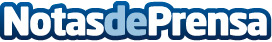 Promitec.es, el motivo por el que no hay que esperar para hacer una reformaA la hora de realizar una reforma es de vital importancia saber exactamente qué es lo que se quiere reformar y la forma de hacerloDatos de contacto:Alvaro Lopez629456410Nota de prensa publicada en: https://www.notasdeprensa.es/promitec-es-el-motivo-por-el-que-no-hay-que Categorias: Nacional Interiorismo Emprendedores Construcción y Materiales http://www.notasdeprensa.es